           			A level Music Edexcel 2 year course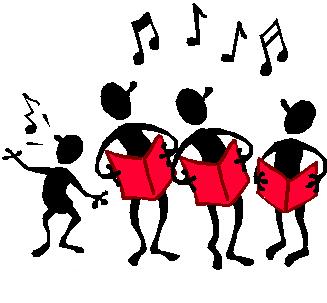 Performing: COMPONENT 19MUO/01    30% of the qualification (60 marks)Understand that a huge amount of preparation and practice is needed to execute a good performance.Put together a balanced and coherent solo recital lasting minimum 8 minutes of Grade 7 standard.To be recorded and assessed March of Y13.A public performance.Technical Study/Composition: COMPONENT 29MUO/02    30% of the qualification (60 marks)Total of two compositions – minimum of 6 minutes in total. Composition 1 – set to a brief by Pearson Edexcel (20 marks).  Composition Technique – lasting more than 1 minute. Composition 2 – choice of doing a free composition OR set to a brief (40 marks). Lasting more than 4 minutes.Listening/Appraising: COMPONENT 3			9MUO/03   40% of qualification (100 marks)				Two hour exam – 18 Set WorksSECTION A – 50 MARKS       Questions 1-3: Listening questions related to 3 of the Set Works.  Learn how to identify modulations to related keys, chords & chord progressions (including cadences, circle of 5ths etc.).  Chords may include all diatonic chords (root & 1st inv.), standard chromatic chords (including Dim 7ths, Aug 6ths & Neapolitan 6ths).  Rhythmic, harmonic & melodic devices.  Describe texture, structure, rhythm, harmony, tonality, pitch & melody.Question 4: melody dictation (unrelated)    SECTION B – 50 MARKS        Question 5: Listen to ‘unfamiliar’ music that relates to one of the Set Works’ Area of Study.  Answer the question with a 20 mark essay – relating what you can hear to some of the Set Works you have studied from the same genre, and drawing links.Question 6: Write a 30 mark essay (from a choice of three) evaluating the musical elements, context and language of the specified Set Work. Relate the answer to other Set Works of the same genre that you have studied and some wider listening/other music.